	                Východočeské soutěže                            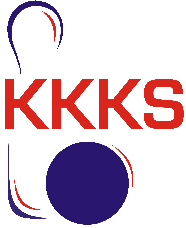 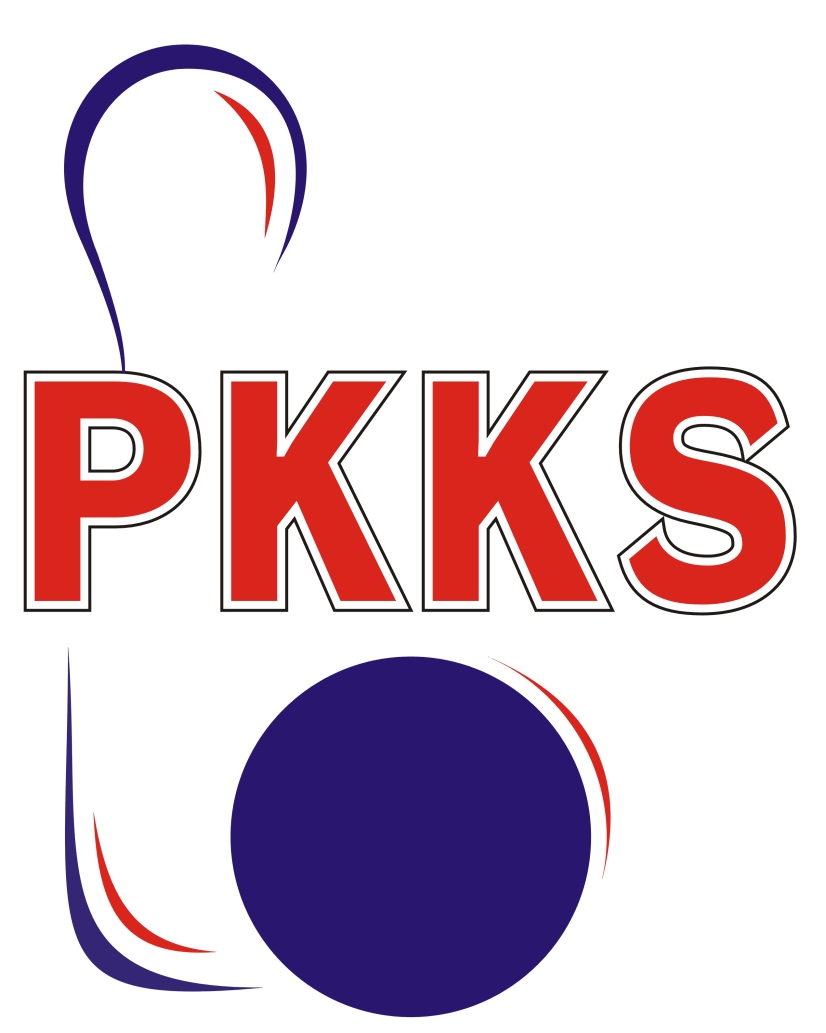                                                                 skupina C                                           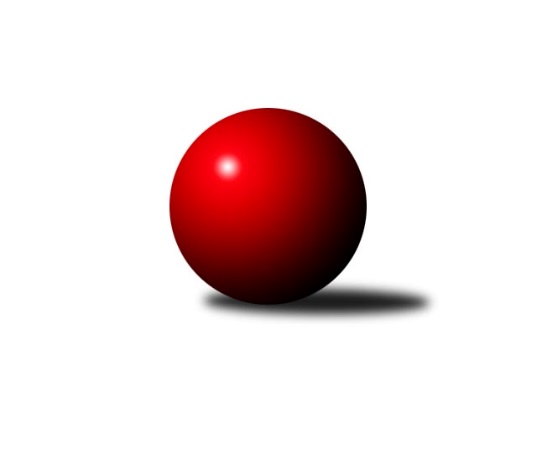 Č.14Ročník 2022/2023	10.2. 2023Základní část letošní soutěže je za námi. Nyní se skupiny přerozdělí do jednotlivých nadstaveb, jejichž rozlosování naleznete na konci zpravodaje. V posledním kole se hodně bojovalo a nakonec o čtvrtém postupujícím celku rozhodla až vysoká domácí výhra Přelouče. I když jejich konkurent ze Solnice také doma vítězí, ztráta dvou pomocných bodů ji odsouvá do skupiny o umístění. Nejlepšího výkonu v tomto kole 1679 dosáhlo družstvo SKK Přelouč B a Josef Suchomel 448.Východočeská soutěž skupina C 2022/2023Výsledky 14. kolaSouhrnný přehled výsledků:SK Solnice B	- KK Svitavy C	10:2	1636:1526		8.2.SK Rybník B	- KK Vysoké Mýto C	12:0	1523:1354		9.2.TJ Jiskra Hylváty C	- TJ Tesla Pardubice C	2:10	1392:1501		10.2.SKK Přelouč B	- TJ Tesla Pardubice D	12:0	1679:1522		10.2.Tabulka družstev:	1.	KK Svitavy C	14	12	0	2	127 : 41 	   1597	24	2.	TJ Tesla Pardubice C	14	10	0	4	98 : 70 	   1514	20	3.	TJ Tesla Pardubice D	14	9	0	5	98 : 70 	   1578	18	4.	SKK Přelouč B	14	8	0	6	104 : 64 	   1571	16	5.	SK Solnice B	14	8	0	6	102 : 66 	   1585	16	6.	SK Rybník B	14	4	0	10	60 : 108 	 1512	  8	7.	KK Vysoké Mýto C	14	4	0	10	56 : 112 	 1488	  8	8.	TJ Jiskra Hylváty C	14	1	0	13	27 : 141 	 1421	  2Podrobné výsledky kola:	 SK Solnice B	1636	10:2	1526	KK Svitavy C	Patrik Šindler	 	 224 	 200 		424 	 2:0 	 379 	 	192 	 187		Filip Roman	Nikola Bartoníčková	 	 199 	 207 		406 	 2:0 	 389 	 	202 	 187		Ladislav Češka	Václav Balous	 	 186 	 198 		384 	 2:0 	 331 	 	166 	 165		Lubomír Bačovský	Pavel Dymák	 	 210 	 212 		422 	 0:2 	 427 	 	196 	 231		Petr Leinweberrozhodčí: Vladimír SonnevendNejlepší výkon utkání: 427 - Petr Leinweber	 SK Rybník B	1523	12:0	1354	KK Vysoké Mýto C	Jiří Šafář	 	 153 	 204 		357 	 2:0 	 326 	 	144 	 182		Milan Dastych	Jan Herrman	 	 206 	 192 		398 	 2:0 	 370 	 	195 	 175		Jiří Zvejška	Jan Suchý	 	 206 	 177 		383 	 2:0 	 308 	 	134 	 174		Jaroslav Polanský	Zdeněk Číž	 	 193 	 192 		385 	 2:0 	 350 	 	199 	 151		Josef Ledajaksrozhodčí: Jan HerrmanNejlepší výkon utkání: 398 - Jan Herrman	 TJ Jiskra Hylváty C	1392	2:10	1501	TJ Tesla Pardubice C	Pavel Strnad	 	 159 	 172 		331 	 0:2 	 383 	 	172 	 211		Lukáš Doubek	Imamaddin Babayev	 	 165 	 165 		330 	 0:2 	 396 	 	221 	 175		Vít Musil	Andrea Komprsová	 	 170 	 169 		339 	 0:2 	 371 	 	195 	 176		Marek Crlík	Martin Bryška	 	 197 	 195 		392 	 2:0 	 351 	 	181 	 170		Oldřich Hubáček *1rozhodčí: Jan Vencl
střídání: *1 od 37. hodu Kamil DvořákNejlepší výkon utkání: 396 - Vít Musil	 SKK Přelouč B	1679	12:0	1522	TJ Tesla Pardubice D	Jaroslav Havlas	 	 185 	 227 		412 	 2:0 	 402 	 	206 	 196		Ivana Brabcová	Miroslav Skala	 	 200 	 209 		409 	 2:0 	 396 	 	183 	 213		Marie Drábková	Josef Suchomel	 	 235 	 213 		448 	 2:0 	 349 	 	177 	 172		Hana Krumlová	Dušan Kasa	 	 215 	 195 		410 	 2:0 	 375 	 	178 	 197		Jiří Brabecrozhodčí: Dušan KasaNejlepší výkon utkání: 448 - Josef SuchomelPořadí jednotlivců:	jméno hráče	družstvo	celkem	plné	dorážka	chyby	poměr kuž.	Maximum	1.	Lukáš Doubek 	TJ Tesla Pardubice C	417.60	285.8	131.8	8.0	5/7	(452)	2.	Iva Jetmarová 	KK Svitavy C	417.26	282.8	134.5	6.3	6/7	(491)	3.	Miroslav Skala 	SKK Přelouč B	417.17	292.6	124.5	7.8	6/7	(459)	4.	Ivana Brabcová 	TJ Tesla Pardubice D	414.18	283.8	130.4	6.3	5/7	(444)	5.	Petr Leinweber 	KK Svitavy C	414.03	282.2	131.8	7.0	5/7	(427)	6.	Dušan Kasa 	SKK Přelouč B	405.83	288.2	117.6	10.3	7/7	(453)	7.	Václav Balous 	SK Solnice B	402.46	276.4	126.1	6.7	7/7	(433)	8.	Marie Drábková 	TJ Tesla Pardubice D	401.38	286.9	114.5	9.0	7/7	(442)	9.	Jiří Turek 	TJ Tesla Pardubice D	401.14	282.1	119.0	11.0	6/7	(429)	10.	Ladislav Češka 	KK Svitavy C	399.24	278.2	121.1	10.0	7/7	(452)	11.	Jindřich Jukl 	KK Svitavy C	399.10	287.1	112.0	12.3	5/7	(441)	12.	Patrik Šindler 	SK Solnice B	396.57	279.1	117.5	8.4	7/7	(424)	13.	Pavel Doležal 	KK Vysoké Mýto C	391.85	272.8	119.1	9.3	5/7	(440)	14.	Josef Suchomel 	SKK Přelouč B	391.60	275.5	116.1	8.0	7/7	(448)	15.	Kryštof Vavřín 	TJ Jiskra Hylváty C	390.61	276.7	113.9	10.6	7/7	(421)	16.	Jan Suchý 	SK Rybník B	389.19	276.3	112.9	10.6	7/7	(443)	17.	Jiří Brabec 	TJ Tesla Pardubice D	388.33	280.0	108.3	12.4	6/7	(452)	18.	Jaroslav Havlas 	SKK Přelouč B	384.97	281.1	103.9	9.3	7/7	(417)	19.	Milan Dastych 	KK Vysoké Mýto C	384.79	278.4	106.4	10.0	6/7	(450)	20.	Jan Herrman 	SK Rybník B	381.20	267.5	113.7	11.4	5/7	(403)	21.	Milan Pustaj 	SK Rybník B	377.54	271.5	106.1	11.9	6/7	(426)	22.	Michal Jasanský 	KK Vysoké Mýto C	376.45	271.7	104.8	9.9	5/7	(405)	23.	Marek Crlík 	TJ Tesla Pardubice C	376.27	267.9	108.3	11.5	7/7	(440)	24.	Ondřej Pecza 	KK Vysoké Mýto C	373.42	267.9	105.5	13.2	5/7	(430)	25.	Kamil Dvořák 	TJ Tesla Pardubice C	372.05	269.4	102.7	13.7	6/7	(413)	26.	Lubomír Bačovský 	KK Svitavy C	371.40	266.5	104.9	12.1	5/7	(417)	27.	Jiří Šafář 	SK Rybník B	368.52	265.0	103.5	11.5	7/7	(398)	28.	Hana Krumlová 	TJ Tesla Pardubice D	366.40	265.4	101.0	13.1	5/7	(426)	29.	Vít Musil 	TJ Tesla Pardubice C	364.84	256.8	108.0	15.9	5/7	(396)	30.	Jan Žemlička 	TJ Jiskra Hylváty C	350.58	255.5	95.0	15.8	6/7	(420)	31.	Andrea Komprsová 	TJ Jiskra Hylváty C	342.75	250.2	92.6	16.9	5/7	(377)		Adam Krátký 	KK Svitavy C	414.00	280.0	134.0	6.5	1/7	(420)		Pavel Dymák 	SK Solnice B	412.05	290.6	121.5	8.1	4/7	(432)		Karel Janovský 	SKK Přelouč B	406.00	301.0	105.0	16.0	1/7	(406)		Martin Kozel  ml.	SK Solnice B	397.67	277.3	120.3	9.7	3/7	(412)		Vít Jireš 	SK Solnice B	393.75	278.3	115.5	9.3	4/7	(421)		Monika Nováková 	TJ Tesla Pardubice C	393.00	287.5	105.5	13.5	1/7	(431)		Zdeněk Číž 	SK Rybník B	392.50	279.0	113.5	6.6	2/7	(415)		Josef Ledajaks 	KK Vysoké Mýto C	389.50	276.0	113.5	10.5	2/7	(429)		Filip Roman 	KK Svitavy C	388.00	269.7	118.3	10.0	3/7	(423)		Jakub Hemerka 	KK Vysoké Mýto C	382.00	273.0	109.0	7.0	1/7	(390)		Petr Kosejk 	SK Solnice B	380.69	276.8	103.9	13.1	4/7	(416)		Martin Bryška 	TJ Jiskra Hylváty C	380.58	271.4	109.2	11.3	3/7	(428)		Oldřich Hubáček 	TJ Tesla Pardubice C	380.22	270.6	109.7	11.4	3/7	(421)		Nikola Bartoníčková 	SK Solnice B	376.83	267.2	109.7	12.2	2/7	(406)		Jan Vostrčil 	TJ Jiskra Hylváty C	374.17	270.7	103.5	13.0	3/7	(417)		Matyáš Motyčka 	SK Rybník B	372.50	269.0	103.5	12.0	2/7	(394)		Pavel Strnad 	TJ Jiskra Hylváty C	366.50	270.8	95.7	13.2	3/7	(408)		Michal Vondrouš 	TJ Jiskra Hylváty C	362.00	254.0	108.0	9.5	2/7	(366)		Jaroslav Polanský 	KK Vysoké Mýto C	355.60	257.5	98.2	14.9	4/7	(436)		Jiří Zvejška 	KK Vysoké Mýto C	340.67	247.0	93.7	15.7	3/7	(370)		Stanislav Škopek 	SKK Přelouč B	334.00	254.0	80.0	19.0	1/7	(334)		Pavel Renza 	SK Rybník B	333.50	243.0	90.5	16.5	2/7	(345)		Jan Hodr 	TJ Jiskra Hylváty C	326.00	237.0	89.0	17.0	1/7	(326)		Michal Bujok 	TJ Jiskra Hylváty C	306.50	230.5	76.0	23.0	2/7	(321)		Imamaddin Babayev 	TJ Jiskra Hylváty C	305.25	222.0	83.3	24.8	2/7	(355)		Tereza Vacková 	TJ Jiskra Hylváty C	303.67	225.3	78.3	21.5	2/7	(324)Sportovně technické informace:Rozlosování nadstavby B+C o postup:Nejlepší šestka kola - absolutněNejlepší šestka kola - absolutněNejlepší šestka kola - absolutněNejlepší šestka kola - absolutněNejlepší šestka kola - dle průměru kuželenNejlepší šestka kola - dle průměru kuželenNejlepší šestka kola - dle průměru kuželenNejlepší šestka kola - dle průměru kuželenNejlepší šestka kola - dle průměru kuželenPočetJménoNázev týmuVýkonPočetJménoNázev týmuPrůměr (%)Výkon5xJosef SuchomelPřelouč B4485xJosef SuchomelPřelouč B112.964482xPetr LeinweberSvitavy C4272xPetr LeinweberSvitavy C112.264273xPatrik ŠindlerSolnice B4244xPatrik ŠindlerSolnice B111.474242xPavel DymákSolnice B4223xPavel DymákSolnice B110.954221xJaroslav HavlasPřelouč B4122xJan HerrmanRybník B110.73986xDušan KasaPřelouč B4101xVít MusilPardubice C107.2539615. kolo 15. kolo SVITAVY CSVITAVY CBŘEZOVICEBŘEZOVICEBŘEZOVICE16.2. 17:0016.2. 17:0016.2. 17:00PARDUBICE CPARDUBICE CNÁCHOD CNÁCHOD CNÁCHOD C17.2. 19:3017.2. 19:3017.2. 19:30PARDUBICE DPARDUBICE DTŘEBECHOVICE BTŘEBECHOVICE BTŘEBECHOVICE B17.2. 16:3017.2. 16:3017.2. 16:30PŘELOUČ BPŘELOUČ BNÁCHOD DNÁCHOD DNÁCHOD D17.2. 19:4517.2. 19:4517.2. 19:4516. kolo16. koloBŘEZOVICEBŘEZOVICEPARDUBICE CPARDUBICE CPARDUBICE C24.2. 17:0024.2. 17:0024.2. 17:00NÁCHOD CNÁCHOD CSVITAVY CSVITAVY CSVITAVY C24.2. 17:0024.2. 17:0024.2. 17:00TŘEBECHOVICE BTŘEBECHOVICE BPŘELOUČ BPŘELOUČ BPŘELOUČ B24.2. 17:0024.2. 17:0024.2. 17:00NÁCHOD DNÁCHOD DPARDUBICE DPARDUBICE DPARDUBICE D24.2. 19:0024.2. 19:0024.2. 19:0017. kolo17. koloPŘELOUČ BPŘELOUČ BNÁCHOD CNÁCHOD CNÁCHOD C3.3. 19:453.3. 19:453.3. 19:45PARDUBICE DPARDUBICE DBŘEZOVICEBŘEZOVICEBŘEZOVICE3.3. 16:303.3. 16:303.3. 16:30SVITAVY CSVITAVY CTŘEBECHOVICE BTŘEBECHOVICE BTŘEBECHOVICE B2.3. 17:002.3. 17:002.3. 17:00PARDUBICE CPARDUBICE CNÁCHOD DNÁCHOD DNÁCHOD D3.3. 19:303.3. 19:303.3. 19:3018. kolo18. koloNÁCHOD DNÁCHOD DSVITAVY CSVITAVY CSVITAVY C10.3. 19:0010.3. 19:0010.3. 19:00TŘEBECHOVICE BTŘEBECHOVICE BPARDUBICE CPARDUBICE CPARDUBICE C10.3. 17:0010.3. 17:0010.3. 17:00NÁCHOD CNÁCHOD CPARDUBICE DPARDUBICE DPARDUBICE D10.3. 17:0010.3. 17:0010.3. 17:00BŘEZOVICEBŘEZOVICEPŘELOUČ BPŘELOUČ BPŘELOUČ B10.3. 17:0010.3. 17:0010.3. 17:0019. kolo19. koloNÁCHOD DNÁCHOD DPŘELOUČ BPŘELOUČ BPŘELOUČ B17.3. 19:0017.3. 19:0017.3. 19:00TŘEBECHOVICE BTŘEBECHOVICE BPARDUBICE DPARDUBICE DPARDUBICE D17.3. 17:0017.3. 17:0017.3. 17:00NÁCHOD CNÁCHOD CPARDUBICE CPARDUBICE CPARDUBICE C17.3. 17:0017.3. 17:0017.3. 17:00BŘEZOVICEBŘEZOVICESVITAVY CSVITAVY CSVITAVY C17.3. 17:0017.3. 17:0017.3. 17:0020. kolo20. koloSVITAVY CSVITAVY CNÁCHOD CNÁCHOD CNÁCHOD C23.3. 17:0023.3. 17:0023.3. 17:00PARDUBICE CPARDUBICE CBŘEZOVICEBŘEZOVICEBŘEZOVICE24.3. 19:3024.3. 19:3024.3. 19:30PARDUBICE DPARDUBICE DNÁCHOD DNÁCHOD DNÁCHOD D24.3. 16:3024.3. 16:3024.3. 16:30PŘELOUČ BPŘELOUČ BTŘEBECHOVICE BTŘEBECHOVICE BTŘEBECHOVICE B24.3. 19:4524.3. 19:4524.3. 19:4521. kolo21. koloNÁCHOD DNÁCHOD DPARDUBICE CPARDUBICE CPARDUBICE C31.3. 19:0031.3. 19:0031.3. 19:00TŘEBECHOVICE BTŘEBECHOVICE BSVITAVY CSVITAVY CSVITAVY C31.3. 17:0031.3. 17:0031.3. 17:00NÁCHOD CNÁCHOD CPŘELOUČ BPŘELOUČ BPŘELOUČ B31.3. 17:0031.3. 17:0031.3. 17:00BŘEZOVICEBŘEZOVICEPARDUBICE DPARDUBICE DPARDUBICE D31.3. 17:0031.3. 17:0031.3. 17:0022. kolo22. koloSVITAVY CSVITAVY CNÁCHOD DNÁCHOD DNÁCHOD D5.4. 17:005.4. 17:005.4. 17:00PARDUBICE CPARDUBICE CTŘEBECHOVICE BTŘEBECHOVICE BTŘEBECHOVICE B6.4. 19:306.4. 19:306.4. 19:30PARDUBICE D PARDUBICE D NÁCHOD CNÁCHOD CNÁCHOD C6.4. 16:306.4. 16:306.4. 16:30PŘELOUČ BPŘELOUČ BBŘEZOVICEBŘEZOVICEBŘEZOVICE6.4. 19.456.4. 19.456.4. 19.45Rozlosování nadstavby C o umístění:15. koloRozlosování nadstavby C o umístění:15. koloRozlosování nadstavby C o umístění:15. koloSOLNICE BHYLVÁTY CHYLVÁTY CHYLVÁTY C15.2. 18:0015.2. 18:0015.2. 18:00RYBNÍK BVYS. MÝTO CVYS. MÝTO CVYS. MÝTO C16.2. 17:0016.2. 17:0016.2. 17:0016. koloHYLVÁTY CRYBNÍK BRYBNÍK BRYBNÍK B24.2. 18:3024.2. 18:3024.2. 18:30VYS. MÝTO CSOLNICE BSOLNICE BSOLNICE B23.2. 18:0023.2. 18:0023.2. 18:0017. koloRYBNÍK BSOLNICE BSOLNICE BSOLNICE B2.3. 17:002.3. 17:002.3. 17:00HYLVÁTY CVYS. MÝTO CVYS. MÝTO CVYS. MÝTO C3.3. 18:303.3. 18:303.3. 18:3018. koloHYLVÁTY CSOLNICE BSOLNICE BSOLNICE B10.3. 18:3010.3. 18:3010.3. 18:30VYS. MÝTO CRYBNÍK BRYBNÍK BRYBNÍK B9.3. 18:009.3. 18:009.3. 18:0019. koloRYBNÍK BHYLVÁTY CHYLVÁTY CHYLVÁTY C16.3. 17:0016.3. 17:0016.3. 17:00SOLNICE BVYS. MÝTO CVYS. MÝTO CVYS. MÝTO C15.3. 18:0015.3. 18:0015.3. 18:0020. koloSOLNICE BRYBNÍK BRYBNÍK BRYBNÍK B22.3. 18:0022.3. 18:0022.3. 18:00VYS. MÝTO CHYLVÁTY CHYLVÁTY CHYLVÁTY C23.3. 18:0023.3. 18:0023.3. 18:00